ҠАРАР                                                                                                  РЕШЕНИЕОб утверждении Порядка
сноса и выполнения компенсационных посадок зеленых насаждений на территории сельского поселения Зириклинский сельсовет муниципального района Бижбулякский район Республики БашкортостанВ соответствии с федеральными законами от 06.10.2003 N 131-ФЗ "Об общих принципах организации местного самоуправления в Российской Федерации", от 10.01.2002 N 7-ФЗ "Об охране окружающей среды", Уставом сельского поселения  Зириклинский сельсовет муниципального района Бижбулякский район  Республики Башкортостан  Совет сельского поселения   решила:1. Утвердить Порядок  сноса и выполнения компенсационных посадок зеленых насаждений на территории сельского поселения Зириклинский сельсовет муниципального района Бижбулякский район Республики Башкортостан .2.Обнародовать настоящее решение на информационном стенде в здании Администрации сельского поселения Зириклинский сельсовет муниципального района Бижбулякский район Республики Башкортостан и разместить на официальном сайте Администрации сельского поселения Зириклинский сельсовет муниципального района Бижбулякский район Республики Башкортостан.3.Контроль выполнения данного решения оставляю за собой.Глава сельского  поселения                                             А.Г. Петровс. Зириклы    от 15 ноября  2021 года                                            № 68/28-28УтвержденРешением Совета сельского поселения Зириклинский сельсовет муниципального района Бижбулякский район Республики Башкортостанот   15 ноября 2021 года  №68/28-28ПОРЯДОК СНОСА И ВЫПОЛНЕНИЯ КОМПЕНСАЦИОННЫХ ПОСАДОК ЗЕЛЕНЫХ НАСАЖДЕНИЙ
НА ТЕРРИТОРИИ сельского поселения Зириклинский сельсовет муниципального района Бижбулякский районГлава 1. ОБЩИЕ ПОЛОЖЕНИЯ1.1 Порядок сноса и выполнения компенсационных посадок зеленых насаждений на территории сельского поселения Зириклинский сельсовет муниципального района Бижбулякский район (далее - Порядок) разработан на основании Федеральных законов от 06.10.2003 № 131-ФЗ «Об общих принципах организации местного самоуправления в Российской Федерации», от 10.01.2002 № 7-ФЗ «Об охране окружающей среды», Правил благоустройства и содержания территории сельского поселения Зириклинский сельсовет муниципального района Бижбулякский район, утвержденных решением Совета депутатов Совета сельского поселения Зириклинский сельсовет муниципального района Бижбулякский район Республики Башкортостан от 17 октября 2018 года № 93/25-27 1.2 Порядок устанавливает единые требования к сносу зеленых насаждений и выполнению компенсационных посадок на земельных участках, расположенных на территории сельского поселения Зириклинский сельсовет муниципального района Бижбулякский район, и являются обязательными для исполнения всеми юридическими лицами независимо от их организационно-правовой формы, индивидуальными предпринимателями и физическими лицами.Настоящий Порядок не регулирует вопросы сноса зеленых насаждений, расположенных на земельном участке, находящемся в частной собственности, а также не распространяется на плодовые и декоративные зеленые насаждения на садоводческих, огороднических и дачных земельных участках.Снос зеленых насаждений на земельном участке, находящемся в собственности физического или юридического лица, осуществляется собственником этого земельного участка по своему усмотрению с соблюдением требований, установленных федеральным, региональным законодательством. При этом собственником земельного участка не должны нарушаться права и охраняемые законом интересы других лиц.1.3 Исполнение Порядка обеспечивается администрацией сельского поселения Зириклинский сельсовет муниципального района Бижбулякский район.Глава 2. ОСНОВНЫЕ ПОНЯТИЯ2.1 зеленые насаждения - это совокупность древесных, кустарниковых, травянистых, цветочных растений естественного или искусственного происхождения.2.2 акт комиссионного обследования зеленых насаждений - документ, в котором зафиксирован результат изучения, анализа места произрастания зеленых насаждений, их состояния с учетом имеющихся сведений, отражено количество и породный состав зеленых насаждений, подлежащих сносу, и содержащий информацию о предоставлении права на снос зеленых насаждений либо об отказе в предоставлении такого права.2.3 акт о выполнении компенсационных посадок - документ, подтверждающий факт воспроизводства зеленых насаждений взамен сносимых, в котором указывается период выполнения компенсационных посадок, местонахождение, количество (в том числе отсутствующих) и породный состав саженцев, информация о несоответствии состояния саженцев (их части) требованиям документов в области стандартизации (далее - стандарты), технических регламентов.2.4 восстановительная стоимость зеленых насаждений - стоимостная оценка типичных видов зеленых насаждений, которая определяется путем суммирования всех видов затрат, связанных с созданием и содержанием зеленых насаждений, в пересчете на одно условное дерево, кустарник, единицу площади, погонный метр.2.5 заявитель - физическое или юридическое лицо, индивидуальный предприниматель, обратившиеся с заявлением о предоставлении права на снос зеленых насаждений.2.6 комиссионное обследование зеленых насаждений - деятельность комиссии, организованной администрацией сельского поселения Зириклинский сельсовет муниципального района Бижбулякский район, по изучению, анализу места произрастания зеленых насаждений, их состояния для принятия решения о предоставлении права либо об отказе в предоставлении права на снос.2.7 компенсационная посадка - воспроизводство зеленых насаждений взамен сносимых.2.8 снос зеленых насаждений – работы по удалению зеленых насаждений.Глава 3. ПОРЯДОК ОСУЩЕСТВЛЕНИЯ СНОСА ЗЕЛЕНЫХ НАСАЖДЕНИЙ3.1 Снос зеленых насаждений на территории сельского поселения Зириклинский сельсовет муниципального района Бижбулякский район осуществляется на основании Акта комиссионного обследования зеленых насаждений.3.2 Ущерб, причиненный в результате сноса зеленых насаждений, подлежит возмещению в форме выплаты восстановительной стоимости, зачисляемой в бюджет муниципального образования сельского поселения Зириклинский сельсовет муниципального района Бижбулякский район в соответствии с бюджетным законодательством. Порядок расчета восстановительной стоимости устанавливается администрацией сельского поселения Зириклинский сельсовет муниципального района Бижбулякский район.В случаях, предусмотренных пунктом 4.1 Порядка, ущерб, причиненный в результате сноса зеленых насаждений, подлежит возмещению в форме выполнения компенсационных посадок.3.3 Комиссионное обследование зеленых насаждений производится на основании письменного заявления заявителя, направленного в администрацию сельского поселения Зириклинский сельсовет муниципального района Бижбулякский район (далее - Заявление).Заявление должно содержать адрес места произрастания зеленых насаждений, причину, по которой предполагается снос, количество зеленых насаждений, подлежащих сносу, а также данные заявителя (для физических лиц и индивидуальных предпринимателей: фамилия, имя, отчество, адрес места жительства; для юридических лиц: полное наименование, сведения об организационно-правовой форме, юридическом и почтовом адресе, идентификационном номере налогоплательщика (ИНН), банковских реквизитах, должность и фамилия, имя, отчество руководителя организации). К Заявлению прилагается схема земельного участка с указанием мест размещения зеленых насаждений, предполагаемых к сносу, за исключением случаев, указанных в пункте 3.7 Порядка.3.4 В случае если заявитель является правообладателем земельного участка (за исключением собственников земельных участков), на котором располагаются зеленые насаждения, предполагаемые к сносу, к Заявлению необходимо приложить копию правоустанавливающих документов на земельный участок с предъявлением оригинала.3.5 В случае если заявитель не является правообладателем земельного участка, на котором располагаются зеленые насаждения, предполагаемые к сносу, к Заявлению необходимо приложить письменное согласие правообладателя земельного участка (его представителя) на снос зеленых насаждений с указанием кадастрового номера земельного участка.Администрация сельского поселения Зириклинский сельсовет муниципального района Бижбулякский район в течение 5 рабочих дней после дня получения Заявления в рамках межведомственного информационного взаимодействия с Управлением Федеральной службы государственной регистрации, кадастра и картографии по Республике Башкортостан  проверяет достоверность сведений, представленных в соответствии с пунктами 3.4, 3.5 Порядка.3.6 В случае если зеленые насаждения, предполагаемые к сносу, располагаются на землях, собственность на которые не разграничена, заявителем представляется Заявление, предусмотренное абз. 2 пункта 3.3 Порядка.3.7 В случае сноса зеленых насаждений при проведении работ, связанных со строительством, реконструкцией, капитальным ремонтом объектов капитального строительства, дополнительно к Заявлению прилагаются следующие документы:3.7.1 разрешение на строительство;3.7.2 проект организации строительства объекта капитального строительства с обозначением имеющихся зеленых насаждений;3.7.3 проект организации работ по сносу или демонтажу объектов капитального строительства, их частей с обозначением имеющихся зеленых насаждений;3.7.4 схема планировочной организации земельного участка, выполненная в соответствии с градостроительным планом земельного участка, с обозначением места размещения объекта капитального строительства, подъездов и проходов к нему либо подтверждающая расположение линейного объекта в пределах красных линий, утвержденных в составе документации по планировке территорий применительно к линейным объектам с обозначением имеющихся зеленых насаждений;3.7.5 сводный план сетей инженерно-технического обеспечения с обозначением мест подключения проектируемого объекта к сетям инженерно-технического обеспечения.3.8 При сносе зеленых насаждений, произрастающих на земельном участке, на котором располагается многоквартирный дом и границы которого определяются в соответствии с требованиями земельного законодательства и законодательства о градостроительной деятельности, учитываются требования жилищного законодательства Российской Федерации, определяющие порядок принятия решения по распоряжению общим имуществом собственников помещений многоквартирного дома.3.9 Администрация сельского поселения Зириклинский сельсовет муниципального района Бижбулякский район в течение 10 дней после дня получения Заявления принимает решение об организации комиссионного обследования зеленых насаждений либо об отказе в организации комиссионного обследования зеленых насаждений.Основанием для принятия решения об отказе в организации комиссионного обследования зеленых насаждений является отсутствие в Заявлении и (или) прилагаемых к нему документах сведений, предусмотренных пунктами 3.3-3.8 Порядка.Комиссионное обследование зеленых насаждений производится комиссией (далее - Комиссия), порядок формирования и организация работы которой определяются правовым актом администрации сельского поселения Зириклинский сельсовет муниципального района Бижбулякский район.3.10 Уведомление заявителя о принятом решении осуществляется в течение 1 рабочего дня после дня принятия соответствующего решения путем направления указанного уведомления почтовой корреспонденцией либо в электронной форме либо путем вручения лично заявителю (его представителю).3.11 Решение о предоставлении права на снос зеленых насаждений принимается по результатам комиссионного обследования зеленых насаждений в случае:проведения работ, связанных со строительством, реконструкцией, капитальным ремонтом объектов капитального строительства;проведения работ, связанных с размещением объектов, не являющихся объектами капитального строительства;расположения зеленых насаждений с нарушением требований стандартов, технических регламентов;неудовлетворительного санитарного состояния зеленых насаждений;наличия предписаний надзорных (контрольных) органов о необходимости сноса зеленых насаждений.3.12 Акт комиссионного обследования зеленых насаждений оформляется администрацией сельского поселения Зириклинский сельсовет муниципального района Бижбулякский район по форме согласно приложению № 1 к настоящему Порядку, в двух экземплярах и подписывается членами Комиссии, проводившими комиссионное обследование зеленых насаждений, не позднее 3 дней после дня комиссионного обследования.В случае принятия Комиссией решения о предоставлении права на снос зеленых насаждений заявителю (его представителю) в срок, указанный в абзаце первом настоящего пункта, выдается расчет размера восстановительной стоимости и реквизиты для ее оплаты.Оплата восстановительной стоимости производится в течение 5 дней после дня получения заявителем (его представителем) указанных документов.3.13 Акт комиссионного обследования зеленых насаждений утверждается главой администрации сельского поселения Зириклинский сельсовет муниципального района Бижбулякский район, а при его отсутствии -  уполномоченным им должностным лицом не позднее 3 дней после дня поступления в бюджет сельского поселения Зириклинский сельсовет муниципального района Бижбулякский район восстановительной стоимости.Один экземпляр Акта комиссионного обследования зеленых насаждений хранится в администрации сельского поселения Зириклинский сельсовет муниципального района Бижбулякский район (с приложением копии Заявления и документов, прилагаемых к Заявлению, фотоснимков предполагаемых к сносу зеленых насаждений). Второй экземпляр Акта комиссионного обследования зеленых насаждений не позднее 3 дней после дня утверждения выдается заявителю (его представителю) способом, позволяющим установить факт получения.Акт комиссионного обследования зеленых насаждений предоставляет право на снос зеленых насаждений в течение 3 месяцев со дня выдачи Акта комиссионного обследования зеленых насаждений, после чего прекращает свое действие.3.14 Работы по сносу зеленых насаждений, включая транспортировку и утилизацию порубочных остатков, осуществляются заявителем за свой счет и с соблюдением требований стандартов, технических регламентов в сфере безопасности.Не позднее 5 дней после дня завершения работ по сносу зеленых насаждений заявитель обязан представить в администрацию сельского поселения Зириклинский сельсовет муниципального района Бижбулякский район уведомление о завершении работ с указанием информации о месте, количестве и породном составе снесенных зеленых насаждений.Администрация сельского поселения Зириклинский сельсовет муниципального района Бижбулякский район осуществляет проверку выполненных работ по сносу зеленых насаждений на соответствие выданному Акту комиссионного обследования зеленых насаждений в течение 10 рабочих дней после дня:получения от заявителя уведомления о завершении работ;истечения 3-месячного срока со дня выдачи Акта комиссионного обследования зеленых насаждений заявителю (его представителю), и непоступления уведомления, указанного в абзаце втором настоящего пункта.В случае сноса зеленых насаждений заявителем без представления в администрацию сельского поселения Зириклинский сельсовет муниципального района Бижбулякский район в срок, установленный абзацем вторым настоящего пункта, уведомления о завершении работ, а также в случае сноса зеленых насаждений в количестве, превышающем количество, указанное в Акте комиссионного обследования зеленых насаждений, и (или) сноса зеленых насаждений, не указанных в схеме земельного участка, упомянутой в пункте 3.3 Порядка, лица, допустившие соответствующие нарушения, привлекаются к ответственности в установленном законом порядке.3.15 При ликвидации аварийных и иных чрезвычайных ситуаций в охранных зонах инженерных коммуникаций, требующих безотлагательного проведения ремонтных работ, снос зеленых насаждений допускается без предварительного оформления Акта комиссионного обследования зеленых насаждений с последующим его оформлением
в 5-дневный срок после сноса.Глава 4. ПОРЯДОК ВЫПОЛНЕНИЯ КОМПЕНСАЦИОННЫХ ПОСАДОК4.1 Выполнение компенсационных посадок осуществляется в случае сноса:зеленых насаждений при производстве работ, связанных с решением вопросов местного значения за счет средств бюджета сельского поселения Зириклинский сельсовет муниципального района Бижбулякский район и бюджетов других уровней бюджетной системы Российской Федерации;обгоревших зеленых насаждений до степени прекращения роста;зеленых насаждений с дуплами;зеленых насаждений, угол наклона которых превышает 45 градусов;зеленых насаждений с вывернутой корневой системой;сухостойных зеленых насаждений;зеленых насаждений, задевающих ветвями или стволом здание или сооружение, разрушающих отмастку зданий, асфальтовое покрытие тротуаров и проезжей части дорог;зеленых насаждений с признаками поражения гнилевыми болезнями, нарушающими прочность древесины и повышающими их буреломность и ветровальность;зеленых насаждений с раскидистой или ассиметричной кроной с отдельными или многочисленными усохшими и сломленными крупными фрагментами кроны (вершинами, скелетными ветвями и другими), неустойчивых к сильным шквалистым ветрам.4.2 Компенсационные посадки производятся согласно Акту комиссионного обследования зеленых насаждений.4.3 Взамен одного снесенного дерева производится посадка трех саженцев деревьев. В случае сноса кустарника производится посадка трех саженцев кустарника.Для посадки используются саженцы лиственных и хвойных древесных пород, по своим параметрам соответствующие требованиям стандартов, технических регламентов.4.4 Компенсационные посадки, а также работы по содержанию саженцев производятся организацией, имеющей в соответствии с Федеральным законом
от 27.12.2002 № 184-ФЗ «О техническом регулировании» подтверждение соответствия выполняемых работ по посадке и содержанию плодово-ягодных, декоративных и лесных насаждений.4.5 Не позднее 2 рабочих дней после дня выполнения компенсационных посадок заявитель обязан представить в администрацию сельского поселения Зириклинский сельсовет муниципального района Бижбулякский район сведения о проведенных компенсационных посадках в форме письма, содержащего информацию о сроках выполнения компенсационных посадок, месте нахождения, количестве и породном составе саженцев, с приложением схемы земельного участка с отображением мест расположения компенсационных посадок.4.6 Представитель администрации сельского поселения Зириклинский сельсовет муниципального района Бижбулякский район в течение 3 дней после дня получения сведений о выполнении компенсационных посадок осуществляет выезд к месту нахождения саженцев, высаженных при выполнении компенсационных посадок, и оформляет акт осмотра места нахождения, количества и породного состава саженцев (далее - Акт осмотра). В случае выполнения компенсационных посадок не в полном объеме и/или несоответствия состояния саженцев требованиям стандартов, технических регламентов данный факт фиксируется в Акте осмотра с указанием на необходимость обеспечить выполнение компенсационных посадок в полном объеме и/или замену саженцев на соответствующие требованиям стандартов, технических регламентов в ближайший благоприятный период для посадок зеленых насаждений (апрель – июнь, сентябрь - октябрь).4.7 По истечении года после дня составления Акта осмотра саженцы должны соответствовать требованиям стандартов, технических регламентов.При несоответствии состояния саженцев требованиям стандартов, технических регламентов по истечении одного года после дня составления Акта осмотра заявителем должна быть обеспечена замена соответствующих саженцев в ближайший благоприятный период для посадок зеленых насаждений (апрель – июнь, сентябрь - октябрь).4.8 Приемка работ по выполнению компенсационных посадок (далее - Приемка) осуществляется в течение последних двадцати дней года, следующего после дня выполнения компенсационных посадок.Администрация сельского поселения Зириклинский сельсовет муниципального района Бижбулякский район не позднее 3 дней до планируемого дня проведения Приемки извещает заявителя способом, позволяющим установить факт извещения, о дате проведения Приемки.По результатам Приемки оформляется Акт о выполнении компенсационных посадок. Указанный акт в течение 5 дней после дня Приемки подписывается представителем администрации сельского поселения Зириклинский сельсовет муниципального района Бижбулякский район и заявителем (его представителем) и выдается заявителю (его представителю) способом, позволяющим установить факт получения.Глава 5. ОТВЕТСТВЕННОСТЬ ЗА НЕЗАКОННЫЙ СНОС,ПОВРЕЖДЕНИЕ ЗЕЛЕНЫХ НАСАЖДЕНИЙ5.1 Незаконным сносом, повреждением зеленых насаждений считается повреждение зеленых насаждений, снос зеленых насаждений, выполненный без предварительного оформления разрешительных документов и установленного настоящими Порядком порядка оплаты восстановительной стоимости, за исключением пункта 4.1 настоящего Порядка.5.2 За незаконный снос, повреждение зеленых насаждений виновные лица несут ответственность, установленную уголовным, гражданским, административным законодательством.5.3 Расчет восстановительной стоимости зеленых насаждений, снесенных без получения в установленном порядке разрешительных документов, определяется в соответствии с расчетом восстановительной стоимости зеленых насаждений с дополнительным умножением на коэффициент 5.5.4 В случае сноса зеленых насаждений с нарушением требований законодательства, муниципальных правовых актов, в том числе Порядка, лица, совершившие соответствующее деяние, привлекаются к ответственности в установленном законом порядке. Оплата налагаемого в установленном порядке штрафа за незаконный снос зеленых насаждений не освобождает виновных лиц от выполнения компенсационных посадок либо выплаты восстановительной стоимости.Приложение № 1к Порядку сноса и выполнения компенсационных посадок зеленых насаждений на территории сельского поселения Зириклинский сельсовет муниципального района Бижбулякский районУТВЕРЖДАЮГлава администрациисельского поселения Зириклинский сельсовет муниципального района Бижбулякский район_________________/Ф.И.О./                       (подпись)«___»_____________20__г.Акткомиссионного обследования зеленых насаждений №____________________							   «___»_____________20__г.       (место составления)Комиссия по обследованию зеленых насаждений в составе:1.____________________________________________________________________________Ф.И.О., должность2.____________________________________________________________________________Ф.И.О., должность3.____________________________________________________________________________Ф.И.О., должностьпри участии заявителя (его представителя)____________________________________________________________________________Ф.И.О.провела обследование зеленых насаждений, расположенных_____________________________________________________________________________место произрастания,заявленных к сносу _____________________________________________________________________________наименование юридического лица, ФИО гражданина - заявителяна основании заявления от ___ №___.В ходе обследования установлено:Комиссия постановила: снос зеленых насаждений разрешить (запретить)                                                                                                                             нужное подчеркнуть_____________________________________________________________________________указывается количество и породный состав зеленых насаждений_____________________________________________________________________________Члены комиссии:______________________                                                            /________________________/подпись                                                                                                                                            расшифровка, дата______________________                                                            /________________________/подпись                                                                                                                                            расшифровка, дата______________________                                                            /________________________/подпись                                                                                                                                            расшифровка, датаУчаствующие лица:______________________                                                            /________________________/подпись                                                                                                                                            расшифровка, дата______________________                                                            /________________________/подпись                                                                                                                                            расшифровка, датаБашкортостан Республикаһы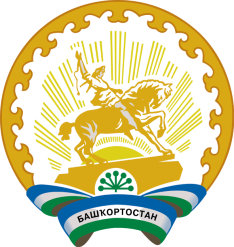 Бишбүләк районы муниципаль районы Ерекле ауыл советыауыл биләмәһе Советы452050, Ерекле  ауылы, Үзәк урамы, 67Тел. 8(34743)2-74-00Совет сельского поселенияЗириклинский сельсоветмуниципального района Бижбулякский районРеспублики Башкортостан452050, село Зириклы,ул.Центральная, 67Тел. 8(34743)2-74-00№ п/пКатегория зеленых насажденийПородаКоличествоДиаметр на высоте 1,3 м (см)Качественное состояниеПримечание12Заявителю оплатить восстановительную стоимость согласно прилагаемому расчету размера восстановительной стоимости.Заявителю произвести компенсационные посадки согласно настоящему акту комиссионного обследования зеленых насаждений.